Об утверждении Положения                                                                                                                                    о дистанционной Школе                                                                                                                                  профсоюзного активаПрезидиум  Хабаровской краевой организации Профсоюза отмечает, что в 2017 году  краевой организации Профсоюза действовала 41 школа профсоюзного актива, в них было обучено более 1754 человека. Вместе с тем, обученных членов Профсоюза   могло бы быть и больше, поэтому в связи с этим, необходимо проводить регулярные занятия  не только с профсоюзным активом для обеспечения эффективности его деятельности, но и с рядовыми членами Профсоюза с целью формирования у них осознанного профчленства с использованием современных интернет- технологий. В 2017 году, согласно плану года профсоюзного PR-движения, утверждена  Программа информационного сопровождения деятельности               Хабаровской краевой организации Профсоюза работников народного             образования и науки на 2018-2020 г.г, одним из главных  направлений которой являются:- освоение и развитие новых информационных технологий для  повышения уровня компетентности профсоюзных кадров и актива;- создание условий для обучения профсоюзных кадров и актива  с использованием новых информационных технологий. На основании вышеизложенного Президиум Хабаровской краевой организации Профсоюза работников народного образования и науки ПОСТАНОВЛЯЕТ:1. Утвердить  положение о  Дистанционной Школе профсоюзного актива (прилагается).2. Комитету Хабаровской краевой организации Профсоюза:- направить Положение о  Дистанционной Школе профсоюзного актива председателям выборных профсоюзных  коллегиальных органов  всех уровней  для руководства в работе.3. Председателям выборных профсоюзных  коллегиальных органов  всех уровней:- довести данное  Положение   до членов Профсоюза и обеспечить участие слушателей в ДШПА согласно квоте (Приложение № 1);- направить  заявки  слушателей в ДШПА  в комитет краевой организации Профсоюза до 25.08.2018 г. для формирования групп слушателей. 4.  Обучение в ДШПА начать  с 15 сентября 2018 года. 5. Контроль  исполнения  настоящего постановления возложить на ведущего специалиста аппарата Хабаровской краевой организации Профсоюза А.Ю. Медведеву.Председатель Хабаровской краевой организации  Профсоюза                                             Т.А. Козыренко                                                                                    УТВЕРЖДЕНО                                                                                      Постановлением президиума                                                                                     Хабаровской краевой организации                                                                                     работников народного образования                                                                                    и науки № 18-3  от 15.06.2018 г.Положение О Дистанционной Школе профсоюзного актива 1. Общие положения.      Дистанционная  Школа профсоюзного актива (далее ДШПА) создаётся для обучения и повышения квалификации профсоюзного актива в Хабаровской краевой организации Профсоюза работников народного образования и науки.        Обучение в ДШПА  основано  на использовании современных информационных и телекоммуникационных технологий, позволяющих осуществлять обучение на расстоянии без непосредственного контакта между преподавателем и обучающимся.        Задачами ДШПА являются  изучение  методов и форм работы   по всем направлениям профсоюзной деятельности.        По окончании ДШПА слушатели  получают знания основных  направлений, форм и методов  внутрисоюзной работы.1.1 Общее руководство обучением профсоюзного актива осуществляет аппарат Хабаровской краевой организации Профсоюза работников народного образования и науки.1.2 Слушателями ДШПА могут быть профсоюзные активисты, штатные работники районных, городских, первичных (с  правами территориальных) организаций Профсоюза, резерв профсоюзных кадров и рядовые члены Профсоюза.1.3 Обучения в ДШПА  основано  на использовании современных информационных и телекоммуникационных технологий, позволяющих осуществлять обучение на расстоянии без непосредственного контакта между преподавателем и обучающимся, с учётом опыта профсоюзной работы  каждой категории обучаемых.1.4 Курсы обучения проводятся с 15 сентября по 15 мая. 1.5 Учебно-тематический план, методические пособия и задания к выполне-нию   высылается каждому слушателю индивидуально на электронную почту, после зачисления в ДШПА.1.6 Все учебные и методические материалы передаются в личное пользование слушателей  без права их тиражирования или передачи третьим лицам и организациям.1.7  Обучение в ДШПА бесплатное.    1.8 После  прохождения обучения в ДШПА её слушателям выдаётся сертификат. 2. Образовательный процесс с использованием дистанционного обучения может осуществляться в форме:-удалённого компьютерного тестирования (электронная почта);-письменного ответа на вопросы. Ответы в этом случае доставляются в  комитет Хабаровской краевой организации Профсоюза почтой России;      Возможно проведение лекций  и онлайн-тестирования с помощью SKYPE. 2.1  В течение всего курса обучения,  по каждой  теме, изучаемой самостоя-тельно, будет проходить срез знаний в виде тестирования и  написание итого-вой  практической   работы  в окончании обучения в ДПША.                                                                                      Приложение № 1Квота на обучение в Дистанционной                                                             Школе профсоюзного актива                                                                                              Приложение №  2ЗАЯВКА на зачисление в Дистанционную  Школу профсоюзного актива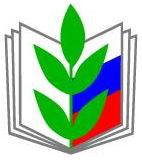 ПРОФСОЮЗ РАБОТНИКОВ НАРОДНОГО ОБРАЗОВАНИЯ И НАУКИ РОССИЙСКОЙ ФЕДЕРАЦИИ(ОБЩЕРОССИЙСКИЙ ПРОФСОЮЗ ОБРАЗОВАНИЯ)ХАБАРОВСКАЯ КРАЕВАЯ ОРГАНИЗАЦИЯПРЕЗИДИУМ ПОСТАНОВЛЕНИЕПРОФСОЮЗ РАБОТНИКОВ НАРОДНОГО ОБРАЗОВАНИЯ И НАУКИ РОССИЙСКОЙ ФЕДЕРАЦИИ(ОБЩЕРОССИЙСКИЙ ПРОФСОЮЗ ОБРАЗОВАНИЯ)ХАБАРОВСКАЯ КРАЕВАЯ ОРГАНИЗАЦИЯПРЕЗИДИУМ ПОСТАНОВЛЕНИЕПРОФСОЮЗ РАБОТНИКОВ НАРОДНОГО ОБРАЗОВАНИЯ И НАУКИ РОССИЙСКОЙ ФЕДЕРАЦИИ(ОБЩЕРОССИЙСКИЙ ПРОФСОЮЗ ОБРАЗОВАНИЯ)ХАБАРОВСКАЯ КРАЕВАЯ ОРГАНИЗАЦИЯПРЕЗИДИУМ ПОСТАНОВЛЕНИЕПРОФСОЮЗ РАБОТНИКОВ НАРОДНОГО ОБРАЗОВАНИЯ И НАУКИ РОССИЙСКОЙ ФЕДЕРАЦИИ(ОБЩЕРОССИЙСКИЙ ПРОФСОЮЗ ОБРАЗОВАНИЯ)ХАБАРОВСКАЯ КРАЕВАЯ ОРГАНИЗАЦИЯПРЕЗИДИУМ ПОСТАНОВЛЕНИЕПРОФСОЮЗ РАБОТНИКОВ НАРОДНОГО ОБРАЗОВАНИЯ И НАУКИ РОССИЙСКОЙ ФЕДЕРАЦИИ(ОБЩЕРОССИЙСКИЙ ПРОФСОЮЗ ОБРАЗОВАНИЯ)ХАБАРОВСКАЯ КРАЕВАЯ ОРГАНИЗАЦИЯПРЕЗИДИУМ ПОСТАНОВЛЕНИЕ
«15» июня 2018 г.
г. Хабаровск
г. Хабаровск
г. Хабаровск
     № 18-3№ п/пНаименование организацииКоли-чество1.Городская организация Профсоюза г. Амурска72.Городская организация Профсоюза г. Хабаровска153.Комсомольская-на-Амуре городская организация Профсоюза154.Городская организация Профсоюза г. Советская Гавань 55.Городская организация Профсоюза г. Николаевска-на-Амуре56.Районная  организация Профсоюза Хабаровского района107.Районная  организация Профсоюза Бикинского района 38.Районная  организация Профсоюза Ванинского района 59.Районная  организация Профсоюза Верхнебуреинского района 510.Организация Профсоюза района им. Лазо 1011.Районная  организация Профсоюза Солнечного района 1012.Районная  организация Профсоюза Комсомольского района 1013.Районная  организация Профсоюза Ульчского района214.Районная  организация Профсоюза Вяземского района 515.Районная  организация Профсоюза Нанайского района 516.Районная  организация Профсоюза Охотского района 517.ППО работников ТОГУ  518.ППО преподавателей и сотрудников ХГУЭиП319.ППО ДВГАФК320.ППО работников КнАГТУ321.ППО работников АмГПГУ322.ППО Хабаровского машиностроительного техникума323.ППО ПУ 3324.ППО Хабаровского автодорожного техникума325.ППО института горного дела ДВО РАН226.ППО  Вычислительного центра ДВО РАН227.ППО института тектоники и геофизики ДВО РАН228.ППО института материаловедения ДВО РАН229.ППО института водных и экологических проблем ДВО РАН230.ППО института экономических исследований ДВО РАН2Итого 155Фамилия, имя, отчество слушателя, дата рожденияТерритория Место работыДолжность, образование, стаж работыВыполняемая профсоюзная работа, стажДомашний адресТелефон,   E-mail